Automotive Electricity and ElectronicsChapter 23 – Charging System Diagnosis and ServiceLesson PlanCHAPTER SUMMARY: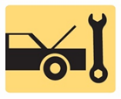 1. Charging System Testing and Service and Drive Belt Inspection and Adjustment2. AC Ripple Voltage Check, Testing AC Ripple Current, and Charging System Voltage Drop Testing3. Alternator Output Test, Minimum Required Alternator Output, and Alternator Removal4. Alternator Disassembly, Testing the Rectifier and Reassembling the Alternator5. Remanufactured Alternators and Alternator Installation_____________________________________________________________________________________OBJECTIVES: 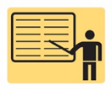 1. Discuss the various methods to test the charging system.2. Describe how to inspect and adjust the drive belts.3. Discuss the alternator output test and minimum required output.4. Explain how to remove, disassemble, reassemble, and install an alternator and test its component parts.5. Describe remanufactured alternators._____________________________________________________________________________________RESOURCES: (All resources may be found at jameshalderman.com)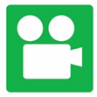 1. Task Sheet: Alternator Fusible Link Check2. Task Sheet: Charging System Output Test3. Task Sheet: AC Voltage from the Alternator4. Task Sheet: Charging Circuit Voltage Drop5. Task Sheet: Remove and Install Alternator6. Task Sheet: Alternator Disassembly7. Task Sheet: Alternator Rotor Testing8. Task Sheet: Alternator Stator Testing9. Task Sheet: Alternator Diode Trio Testing10. Task Sheet: Alternator Rectifier Bridge Testing11. Chapter PowerPoint 12. Crossword and Word Search Puzzles (A6) 13. Videos: (A6) Electrical/Electronic Systems14. Animations: (A6) Electrical/Electronic Systems_____________________________________________________________________________________ACTIVITIES: 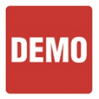 1. Task Sheet: Alternator Fusible Link Check2. Task Sheet: Charging System Output Test3. Task Sheet: AC Voltage from the Alternator4. Task Sheet: Charging Circuit Voltage Drop5. Task Sheet: Remove and Install Alternator6. Task Sheet: Alternator Disassembly7. Task Sheet: Alternator Rotor Testing8. Task Sheet: Alternator Stator Testing9. Task Sheet: Alternator Diode Trio Testing10. Task Sheet: Alternator Rectifier Bridge Testing_____________________________________________________________________________________Automotive Electricity and ElectronicsChapter 23 – Charging System Diagnosis and ServiceLesson PlanASSIGNMENTS: 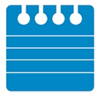 1. Chapter crossword and word search puzzles from the website.2. Complete end of chapter quiz from the textbook. 3. Complete multiple choice and short answer quizzes downloaded from the website._____________________________________________________________________________________CLASS DISCUSSION: 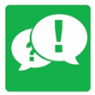 1. Review and group discussion chapter Frequently Asked Questions and Tech Tips sections. 2. Review and group discussion of the five (5) chapter Review Questions._____________________________________________________________________________________NOTES AND EVALUATION: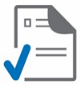 _____________________________________________________________________________________